ANNEX 1                                                                                                                                                                      SOBRE AREFERÈNCIA DE L’EXPEDIENT 2024/64Dades de l’empresaDenominació social	NIFNom comercialAdreça d’Internet	Telèfon:Domicili social (adreça, població i CP) Adreça electrònica aper a informació:Dades del/s representant/s o apoderat/s per presentar l’oferta i document d’atorgament de facultatsNom i cognoms	NIFCàrrecTelèfon mòbil	Adreça electrònicaIndicar si és la mateixa persona que signarà el contracte  si no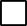 Escriptura :	Nom i cognoms notari/aCol·legi Notarial	número protocol:Localitat i data:Dades a efectes de notificacionsPersona autoritzada a accedir a les notificacions electròniques Nom i cognomsAdreça electrònica:Telèfon mòbil:Dades del/s interlocutors/esEn cas que l’empresa vulgui identificar altres persones, diferents a la del representant o apoderat, a fi de relacionar-se amb la UniversitatNom i cognoms Telèfon mòbil Adreça electrònica Càrrec a l’empresaIndicar exclusivament aquella informació que correspongui Empreses estrangeres: Es sotmetran a la jurisdicció competent, per a totes les incidències que de manera directa o indirecta poguessin sorgir del contracte.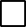 Empreses d’Estats que no siguin membres de la Unió Europea o signataris de l’Acord sobre l’Espai Econòmic Europeu: Disposen de l’informe expedit per la Missió Diplomàtica Permanent o Oficina Consular d’Espanya delExpedient 2024/64lloc del domicili de l’empresa, en el que es faci constar, prèvia acreditació per l’empresa, que figuren inscrites en el Registre local professional, comercial o anàleg o, en el seu defecte, que actuen amb assiduïtat en el tràfic local en l’àmbit de les activitats a les que s’estén l’objecte del contracte. Disposen de l’informe de reciprocitat a què es refereix l’article 68 de la LCSP, excepte que es tracti d’empreses d’Estats signataris de l’Acord sobre Contractació Pública de l’Organització Mundial del Comerç. (Si escau) Es comprometen formalment, en cas de resultar adjudicataris, a constituir una Unió Temporal d’Empreses (UTE) d’acord amb les prescripcions de la Llei 18/1982 de 26 de maig, i la restant legislació sobre la mateixa, l’exclusiu objecte de la qual sigui la realització de l’esmentat servei, tot això conforme l’article 69 de la LCSP.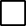 La participació acordada per les empreses en la UTE, tant en l’exercici de drets com en el compliment d’obligacions, serà el següent:A tots els efectes, la persona que ostentarà la plena representació de totes les empreses components de la UTE davant de la Universitat de Barcelona, tant per a la licitació com durant la vigència del contracte serà:.................................................L’empresa es troba inscrita i té les dades actualitzades en el:Registre Electrònic d’Empreses Licitadores de la Generalitat de Catalunya (RELI) Registro Oficial de Licitadores y Empresas Clasificadas del Estado (ROLECE)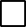 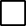 Altres: Empreses estrangeres la llista oficial corresponent d’operadors econòmics autoritzats d’un Estat membre. (indicar el registre en què estan inscrites): Altres: indicarÉs l’empresa una PIME:  NO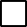  SITipus:		 Mitjana (<250 Efectius: <=50 milions EUR Volum negoci; <= 43 milions EUR Balanç general).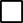  Petita (<50 Efectius: <=10 milions EUR Volum negoci; <=10 milions EUR Balanç general). Micro (<10 Efectius: <=2 milions EUR Volum negoci; <=2 milions EUR Balanç general). Compleix la normativa d’integració de discapacitats. Si s’escau, declaració conforme la plantilla de l’empresa està integrada per un nombre de treballadors amb discapacitats superior al 2% o de l’adopció d’alguna de les mesures alternatives previstes a l’art. 2 del RD 364/2005, de 8 d’abril. Ha elaborat i implantat un pla d’igualtat d’oportunitats entre les dones i els homes en cas d’estar obligat normativament; o no estant-hi obligat normativament ha elaborat i implantat un pla d’igualtat d’oportunitats entre les dones i els homes; o no estant-hi obligat normativament, no ha elaborat ni implantat un pla d’igualtat d’oportunitats entre les dones i els homes.Expedient 2024/64 Autoritzo l’òrgan de contractació a obtenir directament dels òrgans administratius competents les dades o els documents registrals que es requereixin per adjudicar, si s’escau, el contracte.	Compleix tota la normativa vigent en prevenció de riscos laborals, garantint en tot moment la seguretat i la salut del seu personal i disposa dels mitjans de seguretat necessaris.Es compromet a concórrer autònomament en aquest procediment de licitació en relació amb les empreses competidores i sense concórrer en pràctiques col·lusòries.	Subcontractació de part de la prestació del contracte (art.215 de la LCSP) 	No subcontractarà cap part del contracte	Subcontractarà amb les següents empreses: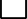 Que està/n en possessió de la capacitat i solvència necessària en la part proporcional a les tasques que desenvoluparà així com no te/tenen prohibició de contractar de conformitat amb l’article 71 de la LCSP.	(si escau en encàrrec tractament de dades) Té previst subcontractar els servidors i/o els serveis associats als servidors o els serveis associats a aquests:	NO 	SISi s’ha respost afirmativament, s’ha d’indicar el nom o el perfil empresarial, definit per referencia a les condicions de solvència professional o tècnica, dels subcontractistes als quals es vagi a encomanar la seva realització:……………………………………………………………………………………………I perquè així consti i tingui els efectes que correspongui signo aquesta declaració responsable a.. ,Signatura de l’apoderat/da ..................................Expedient 2024/64ANNEX 2                                                                                                                                               SOBRE ADECLARACIÓ RESPONSABLEEl/la senyor/a ............................................ com	(assenyaleu les vostres facultatsde representació: per exemple, administrador/a únic/a, apoderat/da,	)DECLARAQue	l’empresa	..............................................................................................	amb	elN.I.F	, te vigents els requisits de capacitat i aptitud per contractar ambles Administracions Públiques.I perquè consti, signo aquesta declaració a .............................Signatura de l’apoderat/daExpedient 2024/64ANNEX 3	PROPOSICIÓ ECONÒMICA                                        SOBRE AEl  Sr./Sra.  ..................................................,  en  qualitat  d’apoderat/da  de  l’empresa............................. (o en nom propi), amb domicili a .................................... i amb NIF	,declara que, assabentat de les condicions i els requisits que s’exigeixen per poder ser adjudicatari del serveis de programació per implementar la gestió de concursos d’accés de PAS-Laboral a la UB, Fase 3 (fase de nou ingrés) per a la Universitat de Barcelona, expedient 2024/64, es compromet en nom de l’esmentada empresa (o en nom propi) a executar-lo amb estricta subjecció als requisits i condicions estipulats, per la quantitat total de:I perquè consti, signo aquesta oferta econòmica a ............................Signatura de l’apoderat...................................Nom empresaPercentatgeSignatura apoderatEMPRESACIFPart de la prestació que subcontracta% que suposaConformitatempresa (signatura i segell)(afegir totes les empreses)Base ImposableIVA 21%Total